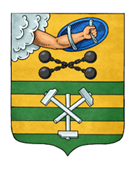 ПЕТРОЗАВОДСКИЙ ГОРОДСКОЙ СОВЕТ6 сессия 29 созываРЕШЕНИЕот 25 февраля 2022 г. № 29/6-79О внесении изменений в Правила землепользования изастройки города Петрозаводска в границахтерритории Петрозаводского городского округаВ соответствии с частью 8 статьи 33 Градостроительного кодекса Российской Федерации, постановлением Правительства Республики Карелия от 21.05.2021 № 184-П «Об установлении зон охраны объектов культурного наследия, расположенных на территории г. Петрозаводска, режимов использования земель в границах данных зон и утверждении требований к градостроительным регламентам в границах данных зон», постановлением Правительства Республики Карелия от 30.11.2021 № 552-П «О внесении изменений в постановление Правительства Республики Карелия от 21 мая 2021 года № 184-П», на основании письма А.Е. Чепика − Первого заместителя Главы Республики Карелия-Премьерминистра Правительства Республики Карелия от 02.06.2021 № 5616/02-25/Аи Петрозаводский городской СоветРЕШИЛ:Внести следующие изменения в Правила землепользования и застройки города Петрозаводска в границах территории Петрозаводского городского округа, утвержденные Решением Петрозаводского городского Совета от 11.03.2010 № 26/38-771 «Об утверждении Правил землепользования и застройки города Петрозаводска в границах территории Петрозаводского городского округа»:1. Статью 1 изложить в следующей редакции:«Статья 1. Основные понятия, используемые в ПравилахПонятия, применяемые в настоящих Правилах, используются в соответствии с терминологией, определенной Градостроительным кодексом Российской Федерации, Земельным кодексом Российской Федерации, классификатором видов разрешенного использования земельных участков, утвержденным приказом Федеральной службы государственной регистрации, кадастра и картографии от 10 ноября 2020 года № П/0412 (далее - Классификатор видов разрешенного использования земельных участков), иными нормативными правовыми актами Российской Федерации и Республики Карелия.».2. Наименование части 2 изложить в следующей редакции:«Часть 2. Карта градостроительного зонирования. Карта зон с особыми условиями использования территории. Карта зон с особыми условиями использования территории (зоны охраны объектов культурного наследия)».3. Наименование главы 6 изложить в следующей редакции:«Глава 6. Карта градостроительного зонирования. Карта зон с особыми условиями использования территории. Карта зон с особыми условиями использования территории (зоны охраны объектов культурного наследия)».4. В статье 24:4.1. Пункт 1 дополнить абзацем следующего содержания: «Сведения, указанные в первом абзаце настоящего пункта, в отношении границ зон охраны объектов культурного наследия, расположенных на территории г. Петрозаводска, не применяются.»4.2. Абзац шестой пункта 2 исключить.4.3. Карту зон с особыми условиями использования территории Петрозаводского городского округа дополнить примечанием следующего содержания: «Примечание: Сведения о границах зон охраны объектов культурного наследия, расположенных на территории г. Петрозаводска и указанных в настоящей Карте, не применяются.».5. Дополнить статьей 24.1 следующего содержания:«Статья 24.1. Карта зон с особыми условиями использования территории Петрозаводского городского округа (зоны охраны объектов культурного наследия)1. Карта зон с особыми условиями использования территории Петрозаводского городского округа (зоны охраны объектов культурного наследия) представляет собой чертеж с отображением границ Петрозаводского городского округа и границ зон с особыми условиями использования территории Петрозаводского городского округа (зоны охраны объектов культурного наследия). 2. На Карте зон с особыми условиями использования территории Петрозаводского городского округа (зоны охраны объектов культурного наследия) отображаются следующие зоны охраны объектов культурного наследия: единая охранная зона (ЕОЗ-1);единая зона регулирования застройки и хозяйственной деятельности (ЕЗРЗ);единая зона охраняемого природного ландшафта (ЕЗОЛ);охранные зоны для отдельных объектов культурного наследия, не вошедшие в границы единой охранной зоны (ЕОЗ-1), единой зоны регулирования застройки и хозяйственной деятельности (ЕЗРЗ), единой зоны охраняемого природного ландшафта (ЕЗОЛ) (ОЗ):охранная зона объекта культурного наследия регионального значения «Храм Александра Невского» (ОЗ-1);охранная зона объекта культурного наследия регионального значения «Церковь Крестовоздвижения» (ОЗ-2);охранная зона объекта культурного наследия регионального значения «Здание кинотеатра «Искра» (ОЗ-3);охранная зона объекта культурного наследия регионального значения «Церковь Сретения Господня, 1781 г., 1913 г., 2004 г.» (ОЗ-4);охранная зона объекта культурного наследия регионального значения «Здание учительской семинарии, 1905-1907 гг.» (ОЗ-5)Карта зон с особыми условиями использования территории Петрозаводского городского округа (зоны охраны объектов культурного наследия).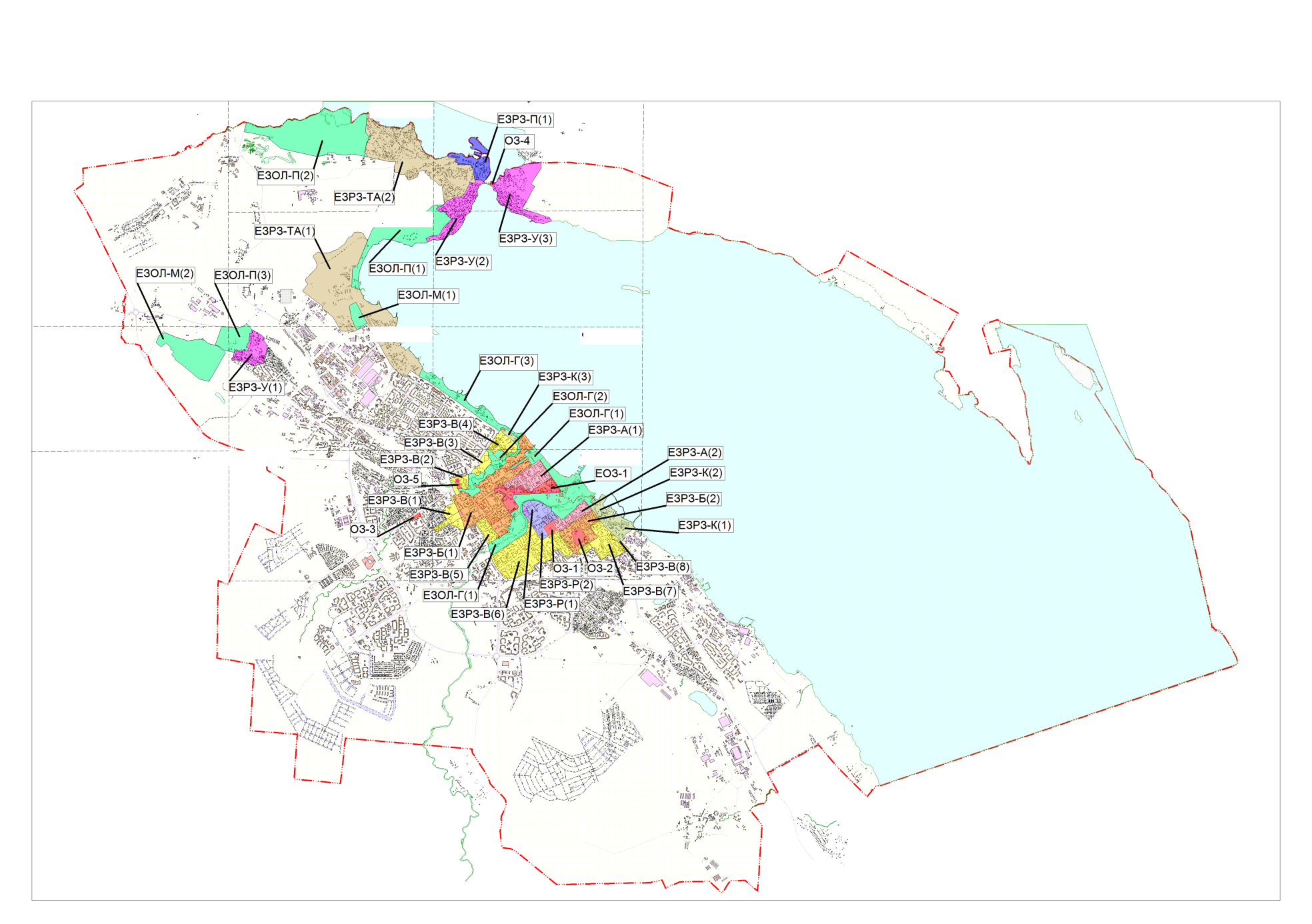 ». 6. В пунктах 6, 14 статьи 25 слова «со статьями 22 и 24 Правил» заменить словами «со статьями 22 и 24, 24.1 Правил». 7. В статье 27:7.1. Пункт 2.1 изложить в следующей редакции:«2.1. Виды разрешенного использования земельных участков, установленные Правилами, имеют наименование и код (числовое обозначение вида разрешенного использования земельного участка) в соответствии с Классификатором видов разрешенного использования земельных участков.». 7.2. В пункте 5 слова «со статьей 24 Правил» заменить словами «со статьями 24, 24.1 Правил».8. Статью 74 изложить в следующей редакции: «Статья 74. Режимы использования земель и требования к градостроительным регламентам в границах зон охраны объектов культурного наследия1. Зоны охраны объектов культурного наследия, расположенные на территории г. Петрозаводска, режимы использования земель в границах данных зон, требования к градостроительным регламентам в границах зон охраны объектов культурного наследия, расположенных на территории г. Петрозаводска, установлены в соответствии с постановлением Правительства Республики Карелия от 21.05.2021 № 184-П «Об установлении зон охраны объектов культурного наследия, расположенных на территории г. Петрозаводска, режимов использования земель в границах данных зон и утверждении требований к градостроительным регламентам в границах данных зон».2. Границы зон охраны объектов культурного наследия, в которых установлены режимы использования земель и утверждены требования к градостроительным регламентам, отображены на Карте зон с особыми условиями использования территории Петрозаводского городского округа (зоны охраны объектов культурного наследия).».Председатель Петрозаводского городского Совета                                   Н.И. ДрейзисГлава Петрозаводского городского округа                         В.К. Любарский